JOB APPLICATION  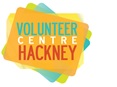 COMMUNITY ENGAGEMENT COORDINATORSECTION B – SKILLS & EXPERIENCEPlease complete all relevant parts of this form clearly in type or dark ink. Please write as much as you need to. The boxes can expand or shrink to fit your text. If submitting a written application is difficult for you for whatever reason, please let us know and we will discuss your needs with you. Please email claire.ferrigi@vchackney.org or tel: 07305016611EMPLOYMENT/ VOLUNTARY WORK EXPERIENCEPlease list your previous employment and/or voluntary experience below, with your current or most recent experience first.EDUCATION / TRAININGPlease list any education and training received that is relevant to this role. Please list your  current or most recent education or training first. PLEASE NOTE – not having formal education will NOT disadvantage you in this application process. In the following section, we would like you to demonstrate how you meet each point of the person specification which is listed on the left hand side, giving examples of where you meet each point in the right hand box. In order for us to be able to shortlist applicants, we will score your answers for every point in this section. At interview, you will be further tested against these points. Please see the box below for an example.Volunteer Centre Hackney is committed to promoting and valuing equality and diversity in all our activities. We welcome and celebrate the diversity of the communities in Hackney and are strongly committed to achieving equal opportunities and access for all people and groups in society. We actively encourage people from all backgrounds including people with disabilities or support needs to apply for this opportunity, as we really want applicants to reflect the diverse demographics of Hackney residents.To apply for this role, please email completed application forms Sections A, B and C to claire.ferrigi@vchackney.org OR by post to Claire Ferrigi, Volunteer Centre Hackney, 12-13 Springfield House, 5 Tyssen St, London, E8 2LY by Monday 18th March at 9am.It may be that you don’t meet all the criteria above, but we don’t want this to put you off applying at all. We value lived experience of the challenges VCH work to address - so if you’re not sure whether you’re right for us or us for you - please give us a call to chat. You can get in touch with Claire Ferrigi, Together Better Programme Manager, on 07305016611. In addition, if submitting a written application in this format isn’t the best way to tell us about your skills and experience, for whatever reason, please let us know and we will discuss your needs with you. Month/YearName and address of organisation Position and key duties of role. Please also list main achievements for each role, if relevant.Month/YearName of training course and qualification receivedBe a good communicatorI enjoy working with others and feel that my communication is strong and clear. In my previous role as a customer service advisor, I regularly had to speak to customers about their needs and give clear instructions on what products looked like and when we could deliver these products. Speaking to lots of different people on a day-to-day basis supported me to develop my communication skills and confidence.Skills and Experience Evidence of your skills or experience. Please give examples. ESSENTIALExperience of engaging and motivating local people from a wide range of backgrounds to participate in activities, including people who are disengaged from services. This will include people with physical or mental health conditions.Ability to recognise people’s strengths and support them to reach their potential. This could include developing their own projects or activities from scratch.Experience of facilitating group conversations and group activities. Experience of managing difficult interpersonal situations.Ability to work in partnership with statutory and voluntary sector organisations.Experience of organising community events. Experience of publicising and promoting projects and local events.Experience of undertaking project administration including record keeping and maintaining a bespoke database to enable accurate monitoring and reporting to take place.Ability to work alone, manage one’s own workload and work proactively.Understanding of the principles and practice of equality and diversity.DESIRABLEMeeting the following criteria is not essential and will be scored separately.Experience of designing and delivering engagement strategies.Ability to use initiative and be creative when engaging and supporting the community.To understand how to adopt a solution-based approach.